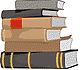 Народно читалище „Ангел Димитров 1937“гр. Сливен,  кв. „ Даме Груев“ до бл. 8email : angel_dimitrov_sliven@abv.bgП Л А Н
за работата на НЧ “Ангел Димитров  гр. Сливен
през 2022 годинаВЪВЕДЕНИЕ:Годишната програма за развитие  на читалищната дейност през 2022 г. е съобразена с изискванията на чл. 26 а, ал. 2 от Закона за народните читалища. Изготвянето на Програмата за развитие на читалищната дейност през 2022 г. цели обединяване на усилията за развитие и утвърждаване на читалището като важна обществена институция, градяща културната идентичност на квартал Даме Груев.Тя обобщава най-важните моменти в работата на читалището , приоритети, цели и задачи, които ще спомогнат за укрепването, модернизирането и развитието му в общодостъпно и желано място за местната общност. Ще се работи за създаване на условия за превръщането на институцията в информационно-образователен център,  утвърждаващ  ценностите на гражданското общество.  АНАЛИЗ НА СЪСТОЯНИЕТО НА ЧИТАЛИЩЕТО:Читалището има изключително значение за укрепване, популяризиране и развитие на българската идентичност, традиционната култура и духовни ценности.     1.1. Външната среда осигурява следните възможности:Културно- етническо разнообразие:Сътрудничество с:Община СливенОУ ” братя Миладинови”ОУ „ Юрий Гагарин“ОДЗ  „Звездица” и „Зорница”ЧиталищаКлуб на пенсионераКлуб на инвалидаГраждански сдружения и фондации1.2. Кои са силните страни на вътрешната среда:Щатен персонал, обезпечаващ читалищната дейност;Кадрови ресурс с дългогодишен стаж в сферата на
читалищната дейност;Собствена материална база;Наличие на компютри и офис техника;Наличие на библиотека в читалището;Интерес към търсене и развиване на нови форми на
читалищна дейност;Сътрудничество на доброволци;  1.3. Слаби страни:Липса на финансов ресурс за поддръжка  на сградния фонд;Актуализация на квалификацията на персонала е необходимо условие и решаващ фактор за работата на този културен институт.                                СТРАТЕГИЧЕСКИ ЦЕЛИПодкрепа и насърчаване на любителското творчество.Подпомагане на традиционните читалищни дейности и търсене на нови съвременни форми за тяхното развитие и предаване Създаване на условия за развитие и утвърждаване на библиотеката при читалището като съвременен център за ефективно библиотечно-информационно обслужване на широк кръг потребители; Развитие на професионалните  умения и повишаване на квалификацията на работещите в културната институция.  Засилване интереса на хората към историческото минало на родния край. Изграждане на реално партньорство с бизнеса при формиране и реализиране на цялостната културна политика. РЕФЕРЕНТНИ ДОКУМЕНТИ Закон за народните читалища Закон за обществените библиотеки Закон за културното наследство Закон за меценатството Закон за закрила и развитие на културата Общинска програма за развитие на община СливенІ. Основни цели и задачиСтимулиране на читалищните дейности за съхранението и популяризирането на българските културни традиции, нематериалното културно наследство.Участие в организираните за обучение семинари, кръгли маси, дискусии, работни срещи по проблемите на читалищата с цел повишаване компетенциите на работещите в тях; .Разширяване обхвата на дейността на читалището в обществено значими сфери, като социалната и информационно-консултантската. Формиране на читалището като място за общуване и контакти, успешни социални практики и дарителски акции, повишаване ролята на читалището за социална и културна интеграция на различните социални общности.Читалището – средище за запазване на националната ни идентичност и за приобщаването ни към съвременните европейски ценности.Взаимодействие на читалището с местната власт на основата на общи цели, намерения и интереси в полза на общността.Проучване потребностите на местната общност. Обединяване традициите в областта на културата и новите информационни технологии и практики.ІІ. Библиотечна дейностКато неразделна част от читалището, библиотеката активно участва в организирането на културния живот на квартала, тя е една от основните дейности на читалището.
Работата на библиотеката ще бъде  насочена към:Превръщането на библиотеката в съвременен обществен информационен център, полезен партньор и ефективен участник в процесите на информационно осигуряване на гражданите на квартала;Поддържане на обществена библиотека на свободен достъп за библиотечно обслужване на около 200 читатели.Технологично обновяване на библиотечната дейност и обновяване минимум 3% от библиотечния фонд с  художествена, детска, учебно-помощна и научно-популярна литература.Изготвяне на библиографски справки по различни теми.Инициатива „Книга за всеки” – въвеждане на системата за патронажно обслужване на възрастни читатели и такива с физически увреждания.Организиране  презентации на нови литературни творби и автори от местно и национално значение.Провеждане превърналите се в традиция срещи „На гости в библиотеката” на тема:Разкажи за любимата си книжкаДетска фантазия в  рисункиЛитературна гостоприемница – срещи с творци на словото.Вечери на интимната лирика с участието на местни литературни творци и почитатели на словото.Общински конкурси с литературна тематика, конкретизирани в културния календар. Експониране на изложби и кътове с литература, витрини.   Осигуряване на свободен достъп до интернет .    Извършване на технически услуги на населението: ксерокопиране и сканиране на документи; компютърна обработка и принтиране на документи; запис на информация на магнитни носители.ІІІ. Творческа дейностКъм читалището има  следните колективи:ФПГ „Савуленки“ФТГ „ Савулен“Клуб „Приятели на книгата”Клуб „Твори и се радвай”Съществена част от дейността на читалището е грижата за разширяване и  развитие на любителското художествено творчество.Художествено-творческата дейност в читалището цели запазване и развитие на традиционните ценности на българския народ, съхранение на обичаите и традициите, както и създаване на нови традиции, породени от нуждите на местните общности. Чрез тази дейност читалището ще работи за привличане на младите хора и учениците към читалищните самодейни колективи, както и за осмисляне свободното време на учениците през лятната ваканция. С изявите на читалището ще се работи за развитие и обогатяване на културния живот в населеното място, за утвърждаване на националното самосъзнание и отчитане и съхранение богатството на местната  култура. Чрез тази дейност читалището ще има възможност за популяризиране на града в страната и чужбина.По решение на Настоятелството от заседание проведено на 29.10.2021 г. кръжоците, съставите, и направления за работа за творчески сезон 2021/2022 г. са следните:ФПГ „Савуленки“ФТГ „Савулен“Клуб „Приятели на книгата”Клуб „Твори и се радвай”Участие на художествените колективи във фестивали и изяви с местно, регионално, национално и международно значение.Поддържане на утвърдените форми в любителското художествено творчество и създаване на нови;  ангажирано участие в общинските конкурси, празници и др. прояви.Специално внимание и подкрепа на младите дарования; осъществяване на местни творчески проекти и инициативи със заинтересованите институции относно културното възпитание на децата, учащите се и младите хора и стимулиране на творческите им възможности /музика, фолклор, традиционни изкуства, танц, краезнание, литература и др./Събиране на материали за историческото минало и етнографията на родния край.Осъвременяване на читалищните дейности и услуги чрез обучение на хората от всички възрасти с цел развитие на гражданското общество. Читалището – място за учене през целия живот.Повишаване на качеството на предлагания от читалището художествен продукт по повод различни чествания;Репетициите и кръжоците да се провеждат съобразно свободното време на участниците и епидемиологините условия.КРАЕВЕДСКА ДЕЙНОСТ:  Активизиране на дейности, свързани с развитие на краеведската и издирвателската дейност в читалището /описване на музикалния и танцов фолклор, обичаи, предания, събиране на предмети от традиционния бит, снимки и други подобни, значими за населеното място/ІV. Социална дейност Реализиране на инициативи и включване в проекти със социална насоченост с цел социална и културна интеграция на различни социални общности, включително такива в риск, неравностойно положение, етнически групи и др.;1. социални услуги :занималня с децасъвместна работа и партньорство с клуба на пенсионера, клуба на инвалида и училищата в кварталаразнасяне на книги по домовете на хора в неравностойно положениеV. Информационна и социална дейностИнтернет достъп до информация.Социални услугиVI.Годишен културен календар  VІІ. Организационна дейностЗаседания на НастоятелствотоОбщо Отчетно- Изборно събрание
                            месец януариЗаседание на НастоятелствотоПриемане отчет за работата на Читалището през 2021 г.Приемане бюджет на Читалището за 2022 г.                месец февруариОбщо Отчетно-Изборно събраниеПриемане бюджет на Читалището за 2022 г.Приема план за работа 2022 г.Приемане Отчет за дейността за 2021 г.Приемане на финансов отчет за 2021 г.              месец мартЗаседание на Настоятелството                месец юниЗаседание на НастоятелствотоОтчет за работата на Читалището през първото полугодие на 2022 г. Приемане план за подготовка на лятната работа с деца                 месец септемвриЗаседание на НастоятелствотоПриемане план за есенния сезонПодготовка и провеждане Празника на града                месец декемвриЗаседание на НастоятелствотоПриемане на програма за Коледни и Новогодишни празнициVIII. Източници на финансиране за издръжка и дейност на читалището през 2021г.Членски вносСубсидия от държавния бюджетДаренияТаксиКандидатстване към МК за книгиСТОПАНСКА ДЕЙНОСТ:Приходите от членски внос, културно-просветна дейност, , дарения и др. се регистрират чрез издаване на касова бележка от Квитанционна книга. Тези приходи се третират като присъщи на читалището съгласно ЗКПО.
МАТЕРИАЛНО-ТЕХНИЧЕСКАТА БАЗА . ПОДДЪРЖАНЕ И РАЗВИТИЕ Сградата на НЧ „Ангел Димитров 1937” е публична общинска собственост  предоставена за
безвъзмездно ползване и управление с решение на Общински съвет Сливен  № 103/24.06.2004 г., масивна самостоятелна сграда 209 кв. м. изградена през 1975 г.
 Сградата на НЧ ”Ангел Димитров 1937” е ремонтирана основно външно и вътрешно с помощта на Министерството на културата, Община Сливен и собствени средства. За поддръжка и обзавеждане на сградата да се осигурят средства от проекти, държавна субсидия и от стопанска дейност на читалището.УПРАВЛЕНИЕ НА ЧОВЕШКИТЕ РЕСУРСИ:За пълноценна работа на читалището има 2/две/ щатни бройки – секретар и библиотекар. Художествените ръководители на съставите да са на граждански договори.Счетоводни услуги се ползва счетоводна кантора и заплащането става веднъж годишно.За изграждане на капацитета на читалището да се съдейства на служителите в семинари и други обучителни форми.ЧН да осигури условия на труд.За възнаграждения и осигуровки и счетоводни услуги се осигуряват средства от държавната субсидия, членски внос и читателски такси.СРОК ЗА ИЗПЪЛНЕНИЕ И ОТЧЕТ НА ПРОГРАМАТА: – Срокът за изпълнение на Програмата е в рамките на бюджетната 2022 година; – Съгласно чл. 26 а, ал. 4 от Закона за народните читалища Председателят на читалището представя  в срок до  31.03.2022 г. пред Кмета на Общината и Общинския съвет доклад за осъществените  дейности в изпълнение на Програмата  и за изразходваните от бюджета средства през 2022 г.– При отчитане на дейностите в изпълнение на Програмата ще бъдат отчетени и индикаторите за оценка на изпълнението. ЗАКЛЮЧЕНИЕ:    Настоящата едногодишна програма за развитие на Читалището е вариант и процес във времето,  който ще се търси в бъдеще, за да стимулира развитието.Забележка: Програмата е отворена за допълнения. Тя визира най-общите положения, залегнали в плановете за работа през предстоящата година. План – програмата ще се осъществи според епидемичната обстановка в страната. План-Програмата е приета на заседание на Настоятелството на 29. 10.2021 г.  Изготвил:                                                                 Председател:                                     
………………………………                                                              ………………………………№МесецКултурна прояваМястоВидОтговорникСредства105.01Христо БотевЧиталищеВечер Читалище218.01140 г. от рождението на Алън МилнЧиталищеВитрина ЧиталищеБиблиотека321.01Ден на родилната помощЧиталищеВечер Читалище20.00 лв.427.01190 г. от рождението на Луис КаролЧиталищеВитрина Читалищебиблиотека530.01Среща със Сливенски авторЧиталищеВечерЧиталищеБиблиотека20.00 лв.614.02Трифон ЗарезанЧиталищеВечер Читалище30.00 лв.725.02120 г от рождението на Георги КостадиновЧиталищеВитрина ЧиталищеБиблиотека828.02115 г от рождението на Емилиян СтаневЧиталищеВитрина ЧиталищеБиблиотека901.03Баба МартаЧиталищеДетско утроЧиталище50.00 лв.1001.03 Ден на самодеецаЧиталищеКонцерт Читалище50.00 лв.1103.03Освобождението на БългарияЧиталищеРецитал Читалище20.00 лв.1208.03ЖенаЧиталищеВечер Читалище50.00 лв.1327.03Ден на музеяЧиталищеВитрина ЧиталищеБиблиотека1427.0390 г от рождението на Слав КараславовЧиталищеВитрина Читалищебиблиотека1501.04Ден на шегатаЧиталищеВечер Читалище30.00 лв.1612.04Ден на космонавтаЧиталищеВикторина Читалище50.00 лв.1722.04Ден на земятаЧиталищеКонцерт Читалище50.00 лв.1809.05Ден на Европа и победатаЧиталищеКулинарна  изложбаЧиталище1911.05Какво знаем за библиотекатаЧиталищеСреща с първолацитеЧиталищебиблиотека2024.05Кирил и МетодийЧиталищеВикторина Читалище2101.06Ден на дететоЧиталищеРисунка на асфалтЧиталище30.00 лв.2202.06Ден на БотевЧиталищеВечер Читалище2315.06 – 15.08Лятна работа с децаЧиталищеЧиталище2415.08В света на приказкитеЧиталищеДетско представлениеЧиталище20.00 лв.2501.09200 г от рождението на Добри ЧинтуловЧиталищеВитрина ЧиталищеБиблиотека2625.10Празник на СливенЧиталищеВечер Читалище2701.11Ден на народните будителиЧиталищеВечер Читалище2821.11Ден на Християнското семействоЧиталищеВечер Читалище2909.12Концерт на групите и приятелиЧиталищеКонцерт Читалище50.00 лв.3027.12Коледен празникЧиталищеВечер Читалище50.00 лв.31Участие по събориЧиталище200.00 лв.